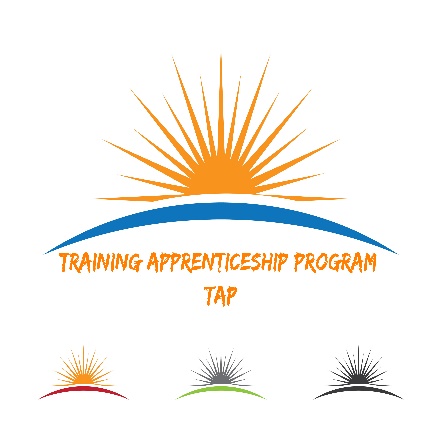 Training and Apprenticeship Program (TAP)California Council of Land TrustsSummer 2018Land Trust Application Due: April 30, 2018Part I: General InformationName of Organization: Contact Person: Address: Email: Phone Number: Does your workers comp and/or other operational insurance cover interns? Part 2:   Program Information This is the second year of the TAP program.  The original funding organization has agreed to contribute part of the funds to support interns at land trusts during summer 2018.  One of the requirements from the funding entity is that the recipient land trust contribute to the success and implementation of the program.  Please describe how your organization plans to meet this requirement; some ideas are provided below:Matching funds; amount:  In-Kind Contribution: Examples of in-kind contributions might include:Specific skills training:  Assistance in locating and negotiating affordable housingEquipment and gearOtherPlease share with us your vision of how the intern can benefit your organization and how you can benefit the intern by describing the specific program design including level of education of intern, type of duties, location where the work will be conducted, amount of supervision:Preferred educational experience:High schoolCollegeTrade schoolIn order to defray the administrative costs for CCLT to process the land trust applications, publicize, review and process the intern applications please enclose a non-refundable program processing fee as specified below:CCLT Member:  $20.00               Non-CCLT Member:  $40.00       Please make checks payable to: California Council of Land Trusts1029 J Street, Suite 120Sacramento, CA 95814You can also pay online using our donation page. Please check here if paying online. *** The number of land trusts to be selected will be determined after review of the contributions both monetary and in-kind offered by the applying land trusts.